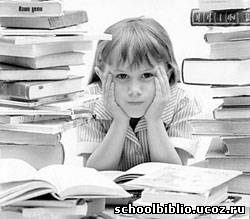 Пословицы и поговорки о книгах и чтенииПлакаты "Читайте книги!"Книга - друг человека.Книга книгой, да и своим умом двигай.Кто много читает, тот много знает.Ему и книги в руки.Книга мала, а ума придала. Не всякий, кто читает, в чтении силу знает.Глядит в книгу, а видит фигу.Книги не говорят, а правду сказывают.Книги читать - скуки не знать.Не красна книга письмом, а красна умом.Книги читать - не в ладушки играть.Книга в счастье украшает, а в несчастье утешает.Кто знает аз да буки, тому и книги в руки.Одна книга тысячу людей учит.Книга - маленькое окошко, через него весь мир видно.Испокон века книга растит человека.Книга - лучший подарок.Иная книга ума прибавит, иная и последний отшибет.С книгою жить – век не тужить.Дом без книги – день без солнца.Афоризмы знаменитых людей о книге и чтении«Автор пишет только половину книги: другую половину пишет читатель.» Джозеф Конрад«Всеобщее образование породило массу людей, которые умеют читать, но не умеют понять, что стоит читать.» Джордж Тревельян«Где мне взять столько времени, чтобы читать поменьше?» Карл Краус«Глаза читателя более строгие судьи, чем уши слушателя.» Вольтер«Иной читатель подобен губке: хорошо впитывает воду.» Леонид Леонидов«Каждый читает такого Бальзака, какого заслуживает.» Пшекруй«Многие хвалят одни книги, но читают все же другие.» МАРЦИАЛ Марк Валерий«Некоторые так любят пафос, что согласны читать с подъемом любой текст.» Станислав Ежи Лец«Нет того урода, который не нашел бы себе пары, и нет той чепухи, которая не нашла бы себе подходящего читателя.» Антон Павлович Чехов«Образованный человек никогда не читает – он перечитывает.» Жорж Элгози«Причина того, что люди так мало запоминают из того, что они читают, заключается в том, что они слишком мало думают сами.» Георг Кристоф Лихтенберг«Выбирать книги для своего и чужого чтения – не только наука, но и искусство.» Николай Александрович Рубакин«Гораздо важнее не что мы читаем, а как и с какой целью.» Эдмунд Берк«Если бы к моим ногам положили короны всех королевств мира взамен моих книг и моей любви к чтению, я отверг бы их все.» Франсуа Фенелон«Если прочтешь что-либо, то из прочитанного усвой себе главную мысль. Так поступаю и я: из того, что я прочел, я непременно что-нибудь отмечу.» Сенека Луций Анней (Младший)«Знакомство с мыслями светлых умов составляет превосходное упражнение: оно оплодотворяет ум и изощряет мысль.» Иоганн Готфрид Гердер«Чтение — вот лучшее учение!» Пушкин А. С.«Я ни во что не ставлю чтение без всякого удовольствия». Цицерон«Любить чтение — это обменивать часы скуки, неизбежные в жизни, на часы большого наслаждения.» Монтескье«Учитесь и читайте. Читайте книги серьезные. Жизнь сделает остальное.» Достоевский Ф. М.«Нет лучшего средства для освежения ума, как чтение древних классиков; стоит взять какого-нибудь из них в руки, хотя на полчаса, — сейчас же чувствуешь себя освеженным, облегченным и очищенным, поднятым и укрепленным, — как будто бы освежился купаньем в чистом источнике.» Шопенгауэр А.«Чтение делает человека знающим, беседа — находчивым, а привычка записывать — точным.» Бэкон Ф.«Чтение хороших книг — это разговор с самыми лучшими людьми прошедших времен, и притом такой разговор, когда они сообщают нам только лучшие свои мысли.» Декарт«Люди перестают мыслить, когда перестают читать.» Дидро Д.«Чем меньше вы будете читать, тем тщательнее следует выбирать книги.»Руссо Ж.«Что приобретается при чтении посредством пера — превращается в плоть и кровь.» Сенека«Читать и не понимать — то же, что совсем не читать.» Коменский Я.«Читай не затем, чтобы противоречить и опровергать, не затем, чтобы принимать на веру, и не затем, чтобы найти предмет для беседы; но чтобы мыслить и рассуждать.» Бэкон Ф.«Чтение для ума — то же, что физические упражнения для тела.» Аддисон Д.«Читая в первый раз хорошую книгу, мы испытываем то же чувство, как при приобретении нового друга. Вновь прочитать уже читанную книгу — значит вновь увидеть старого друга.» Вольтер«Мы должны читать лучшее, что есть в литературе, а не повторять без конца ее азы и не сидеть всю жизнь в приготовительном классе.» Торо Г.«Чтение было для меня наилучшим средством против неприятностей в жизни; не было такого горя, которого час чтения не рассеял.» Монтескье«Читая авторов, которые хорошо пишут, привыкают хорошо говорить.» Вольтер«Вся жизнь человечества последовательно оседала в книге: племена, люди, государства исчезали, а книга оставалась». А.И. Герцен«Большая часть человеческого знания во всех отраслях существует лишь на бумаге, в книгах, – этой бумажной памяти человечества. Поэтому лишь собрание книг, библиотека является единственной надеждой и не уничтожаемой памятью человеческого рода». А. Шопенгауэр«Чтение – это один из истоков мышления и умственного развития». В.А. Сухомлинский«Если поищешь в книгах мудрости внимательно, то найдешь большую пользу для души своей». Нестор-Летописец«Что может быть драгоценнее, чем ежедневно входить в общение с мудрейшими людьми мира». Л.Н. Толстой«Никакие провалы истории и глухие пространства времен не в состоянии уничтожить человеческую мысль, закрепленную в сотнях, тысячах и миллионах рукописей и книг». К.Г. Паустовский«Книга – это волшебница. Книга преобразила мир. В ней память человеческого рода, она рупор человеческой мысли. Мир без книги – мир дикарей». Н.А.Морозов«Что за наслаждение находится в хорошей библиотеке. Смотреть на книги – и то уже счастье». Чарльз Лэм«Занятия с книгами - юность питают, старость увеселяют, счастье украшают, в несчастии доставляют убежище и утешение, дома радуют, вне дома не мешают...» Марк Тулий Цицерон«Книга - чистейшая сущность человеческой души». Томас Карлейль«Книга, которая не стоит того, чтобы ее читать дважды, не стоит и того, чтобы ее читать и один раз». Карл Юлиус Вебер«Книги - лучшие товарищи старости, в то же время лучшие руководители юности». Сэмлоэл Смайлс«С книгами у нас обстоит дело так же, как и с людьми. Хотя мы со многими знакомимся, но лишь некоторых избираем себе в друзья, в сердечные спутники жизни». Людвиг Андреас Фейербах«Лучшая служба, которую может сослужить вам книга, это не только сообщить истину, но и заставить задуматься над ней». Хаббард Э.«В книгах заключено особое очарование; книги вызывают в нас наслаждение: они разговаривают с нами, дают нам добрый совет, они становятся живыми друзьями для нас». Петрарка Ф.«В книгах мы жадно читаем о том, на что не обращаем внимания в жизни». Эмиль Кроткий«Вовремя прочитанная книга – огромная удача. Она способна изменить жизнь, как не изменит ее лучший друг или наставник». Павленко П.А.«Много есть на свете хороших книг, но эти книги хороши только для тех людей, которые умеют их читать. Умение читать хорошие книги вовсе не равносильно знанию грамоты». Д.И. Писарев«Чтение хороших книг открывает нам затаенные в нашей собственной душе мысли». Ш. Пьермон«Величайшее достоинство классических произведений – это то, что они вдохновляют на мудрые беседы, серьезные и сердечные разговоры, размышления». А. Франс«Книга, достоинство которой заключается в тонкости наблюдений над природой человека и вещей, никогда не может перестать нравиться». К. Гельвеций«Хорошая книга – это подарок, завещанный автором человеческому роду». Д. Аддисон«Как много людей, которые по прочтении иной хорошей книги открывали новую эру своей жизни!». Г. Торо«Ищите людей, разговор с которыми стоил бы хорошей книги, и книг, чтение которых стоило бы разговора с философом». П. Буаст«Книга – учитель без платы и благодарности. Каждый миг дарит тебе откровения мудрости». А.Навои«Читать всего совсем не нужно, читать нужно только то, что отвечает на возникшие в душе вопросы». Л.Н. Толстой«Читать не размышляя, все равно, что есть и не переваривать». Э.Борк«Книги – это корабли мысли, странствующие по волнам времени и бережно несущие свой драгоценный груз от поколения к поколению». Фрэнсис Бэкон«Книга – это сосуд, который нас наполняет, но сам не пустеет.»А. Декурсель«Произведение, которое читают, имеет настоящее; произведение, которое перечитывают, имеет будущее.» А. Дюма-сын«Я сужу о городе по количеству имеющихся в нем книжных магазинов.» А.Г. Рубинштейн«Чем более читаете, не размышляя, тем более уверяетесь, что много знаете, а чем более размышляете, читая, тем яснее видите, что знаете очень мало.» Вольтер«Стиль – это соответственные слова в соответственном месте». Д. Свифт«Там, где сжигают книги, будут жечь людей.» Гейне Генрих«Лучшие книги те, о которых читатели думают, что они могли бы написать их сами.» Б. Паскаль«Некоторые книги следует только отведать, другие - проглотить и только немногие - пережевать и переварить.» Т. Маколей«Из всех изобретений и открытий в науке и искусствах, из всех великих последствий удивительного развития техники на первом месте стоит книгопечатание.» Ч. Диккенс«Все хорошие книги сходны в одном, - когда вы дочитаете до конца, вам кажется, что все это случилось с вами, и так оно навсегда при вас и останется: хорошее и плохое, восторги, печали и сожаления, люди и места, и какая была погода.» Э. Хемингуэй«Книги – окна, сквозь которые выглядывает душа.» Г. Бичер«Книги нужны, чтобы напомнить человеку, что его оригинальные мысли не так уж новы.» А. Линкольн«Книга что жена, ее нельзя давать на подержание даже лучшему другу.» Н. Лесков«Так называемые парадоксы автора, шокирующие читателя, находятся часто не в книге автора, а в голове читателя.» Ф. Ницше«Поэзия - самая величественная форма, в которую может облечься человеческая мысль». А. Ламартин«Чтение сделало Дон Кихота рыцарем, а вера в прочитанное сделала его сумасшедшим.» Джордж Бернард Шоу«Самое лучшее в книге то, что она не обрывается на самом интересном месте для рекламной вставки.» Неизвестный автор«Никому не давайте своих книг, иначе вы их уже не увидите. В моей библиотеке остались лишь те книги, которые я взял почитать у других.» Анатоль Франс«Жизнь познается из книг и произведений искусства, быть может, еще в большей мере, чем из самой жизни.» Теодор Драйзер«Проза занимает место в литературе только благодаря содержащейся в ней поэзии.» Акутагава Рюноскэ«Если поэзия не рождается так же естественно, как листья на деревьях, пусть она лучше совсем не рождается.» Роберт Китс«Одни книги оставляют нас свободными от мыслей, другие – делают нас свободными людьми.» Ралф Эмерсон«Книга подобна зеркалу: если в нее заглядывает осел, трудно ожидать, что там отразится апостол.» Георг Кристоф Лихтенберг«Наука дает человеку всевозрастающую власть над внешним миром, литература помогает ему приводить в порядок мир внутренний.» Андре Моруа«Добрая книга – как всхожее зерно, она прорастает в душе, и когда это происходит, книга становится взыскательным и строгим собеседником.» Виктор Астафьев«Я разделяю читателей на два класса: на тех, кто читает, чтобы обогатиться, и на тех, кто читает, чтобы забыться.» Эдвард Фелпс«Нет развлечения дешевле и удовольствия продолжительней, чем чтение.» Мэри Уортли Монтагу«Пусть мысли, заключенные в книгах, будут твоим основным капиталом, а мысли, которые возникнут у тебя самого, - процентами на него» Фома Аквинский«Точность и краткость - вот первые достоинства прозы. Она требует мыслей и мыслей – без них блестящие выражения ни к чему не служат» А.С. Пушкин«Функция литературы – превращать события в идеи» Д. Сантаяна«Очаровательная свежесть старых книг подобна вину» А.Грин«В хорошей книге больше истин, чем хотел вложить в нее автор». Мария фон Эбнер-Эшенбах«Книга щедро расплачивается за любовь к ней.» Н.П. Смирнов-Сокольский«Литература изъята из законов тления. Она одна не признает смерти.» М.Е. Салтыков-Щедрин«Одной из истин моей педагогической веры является безграничная вера в воспитательную силу книги. Школа – это прежде всего книга. Воспитание – прежде всего слова, книга, живые человеческие отношения. Книга – это могучее оружие. Умная, вдохновенная книга нередко решает судьбу человека.» В.А. Сухомлинский«Нет ни одной такой плохой книги, из которой нельзя было бы чему-нибудь научиться.» Плиний Младший«Книги собирают жемчужины человеческой мысли и передают их потомству.» Айбек«Я убеждён в том, что любое искусство, литература — прежде всего, существуют для того, чтобы давать людям надежду, помогать им жить.» Анатолий Приставкин«Самая новая и самая оригинальная книга та, которая заставляет любить старые истины» Л. Вовенарг«Несомненный признак всякой хорошей книги это тот, что она нравится тем больше, чем человек становится старше» Г. Лихтенберг«Публичная библиотека – это открытый стол идей, за который приглашен каждый» А. И. Герцен«Когда я вижу вокруг себя, как люди, не зная, куда девать свое свободное время, изыскивают самые жалкие занятия и развлечения, я разыскиваю книгу и говорю внутренне: этого одного довольно на целую жизнь» Ф.М. Достоевский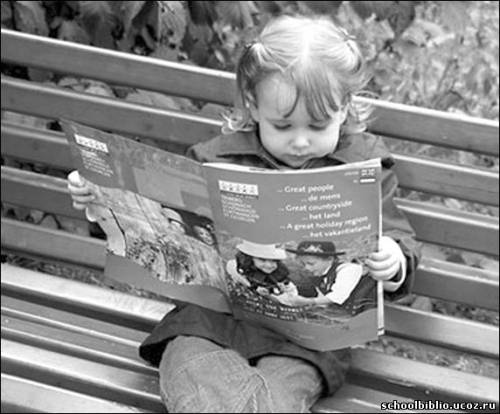 